附件2:汕尾市市场监督管理局处理政府信息公开申请流程图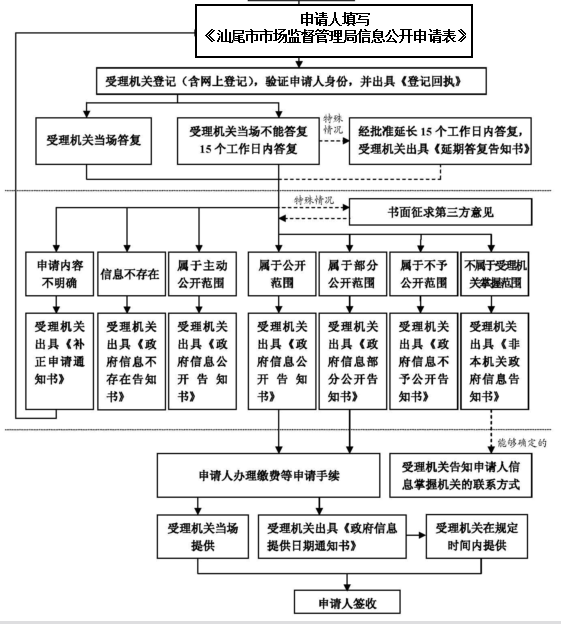 